De raad van de gemeente Son en Breugel, in openbare vergadering bijeen op 21 maart 2024;Gezien het voorstel van het college van burgemeester en wethouders ‘Aanvullende toetsingscriteria aanwijzingsprocedure lokale omroep’ d.d. 30 januari 2024.Overwegende dat:De gemeenteraad een voorkeursadvies dient uit te brengen aan het Commissariaat van de Media wanneer meer dan één partij voldoet aan de wettelijke toegangscriteria;De voorgestelde aanvullende toetsingscriteria voor lokale omroepen aan duidelijkheid te wensen overlaten;Zowel aanbieders als adviesgevers gebaat zijn bij duidelijke criteria;Voor aanbieders nu onduidelijk is op welke wijze en wie gaat adviseren.BESLUIT:Het voorgestelde besluit van het college van burgemeester en wethouders als volgt te wijzigen:Criteria a t/m g onder beslispunt 1 komen te vervallen en worden vervangen door criteria 1 t/m 7 in bijlage 1;Er wordt een nieuw beslispunt 2 toegevoegd, luidende: “Een tijdelijke onafhankelijke adviescommissie in te stellen, bestaande uit één (burger)lid van elke fractie die zitting wil nemen in deze commissie, met een minimum van drie leden, die aan de hand van de criteria advies uitbrengt aan de gemeenteraad.”;Het huidige beslispunt 2 wordt hernummerd als beslispunt 3, en het huidige beslispunt 3 wordt hernummerd als beslispunt 4;Aan beslispunt 3 wordt toegevoegd: “Alle criteria worden individueel beoordeeld op volledigheid, duidelijkheid en haalbaarheid door de leden van de tijdelijke onafhankelijke adviescommissie, waarna op basis van consensus het advies wordt uitgebracht.”En gaat over tot de orde van de dag.Son en Breugel, 21 maart 2024Fractie DorpsVisieBijlage 1 Amendement Lokale OmroepAANVULLENDE CRITERIA LOKALE OMROEP SON EN BREUGEL Representativiteit en functioneren pbo Beschrijf de representativiteit van het PBO en geef aan hoe u dit borgt?Welke taakomschrijving heeft het PBO?Op welke wijze werkt het PBO met de Omroep samen?Geografische leefomgeving en identiteit, aansluiting op informatiebehoefte inwoners Op welke wijze richt het media-aanbod zich op de geografische leefomgeving van de inwoners? Hoe heeft en houdt de aanvrager de informatiebehoefte van de inwoners/verschillende doelgroepen goed in beeld? Op welke manier wordt de informatiebehoefte voorafgaand/tussentijds gemeten, geborgd en geëvalueerd? Wordt er bijvoorbeeld een markt-, luister-, kijk- en/of klanttevredenheidsonderzoek uitgevoerd? Hoe borgt u binnen de beleidsplannen/programmering dat actueel lokaal nieuws en lokale activiteiten uitgezonden worden? Denk hierbij o.a. aan live programmering bij grote activiteiten en nieuwsbulletins.  Geef aan op welke manier de aanvrager inspeelt op trends en ontwikkelingen in het mediagebruik (inclusief digitalisering). Interactie en participatie inwoners Op welke wijze is de interactie/participatie met inwoners adequaat vormgegeven? Is er bijvoorbeeld sprake van burgerparticipatie bij het verzorgen van het media-aanbod? Heeft de aanvrager een solide vrijwilligersbestand en hoe borgt u dit? Op welke wijze is de aanvrager goed vindbaar/bereikbaar voor inwoners voor eventuele vragen/opmerkingen/suggesties? Mediakanalen Wordt het media-aanbod via meerdere kanalen verspreid, zo ja welke? Indien maar via één kanaal: op welke manier ziet u een samenwerking mogelijk met een andere partij? Zie ook punt 5 betreffende samenwerkingen.Geef een beschrijving/ uitwerking van het media-aanbod per kanaal? Samenwerkingen met lokale partners en/of organisaties Met welke (lokale) partners, zoals onderwijs, bibliotheek, culturele organisaties, sportinstellingen werkt aanvrager samen en op welke manier? Werkt de aanvrager samen met andere media-instellingen, zo ja op welke onderdelen? Zijn er initiatieven t.a.v. het vormen van een streekomroep (in lijn met het rijksbeleid/beleid Nederlandse Lokale Publieke Omroepen (NLPO)? Professioneel geborgde organisatie Beschrijf op transparante wijze de organisatiestructuur, met duidelijk belegde taken en verantwoordelijkheden (bestuur/pbo/redactie/vrijwilligers). Is de redactionele, alsmede de bestuurlijke onafhankelijkheid geborgd en zo ja hoe? Hoe is de aansturing van medewerkers/vrijwilligers geregeld? En zijn er training/scholingsmogelijkheden voor de medewerkers/vrijwilligers? Hoe geeft aanvrager vorm aan talentontwikkeling voor jongeren, bijvoorbeeld op het gebied van organisatie, productie of techniek?Een stabiele financiële situatie Is er een sluitende, realistische en onderbouwde meerjarenbegroting voor de komende vijf jaar? Wat is de (evenwichtige) verdeling tussen de inkomsten uit publieke en private middelen? Beschrijving van de processen rondom de budgetcyclus.Hoe is de financiële administratie/boekhouding geregeld en geborgd?A.4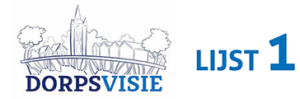 AMENDEMENT	Documentnummer: 2067268AMENDEMENT	Documentnummer: 2067268AMENDEMENT	Documentnummer: 2067268AMENDEMENT	Documentnummer: 2067268AMENDEMENT	Documentnummer: 2067268AMENDEMENT	Documentnummer: 2067268Criteria lokale omroep en adviescommissieCriteria lokale omroep en adviescommissieCriteria lokale omroep en adviescommissieCriteria lokale omroep en adviescommissieCriteria lokale omroep en adviescommissieCriteria lokale omroep en adviescommissie